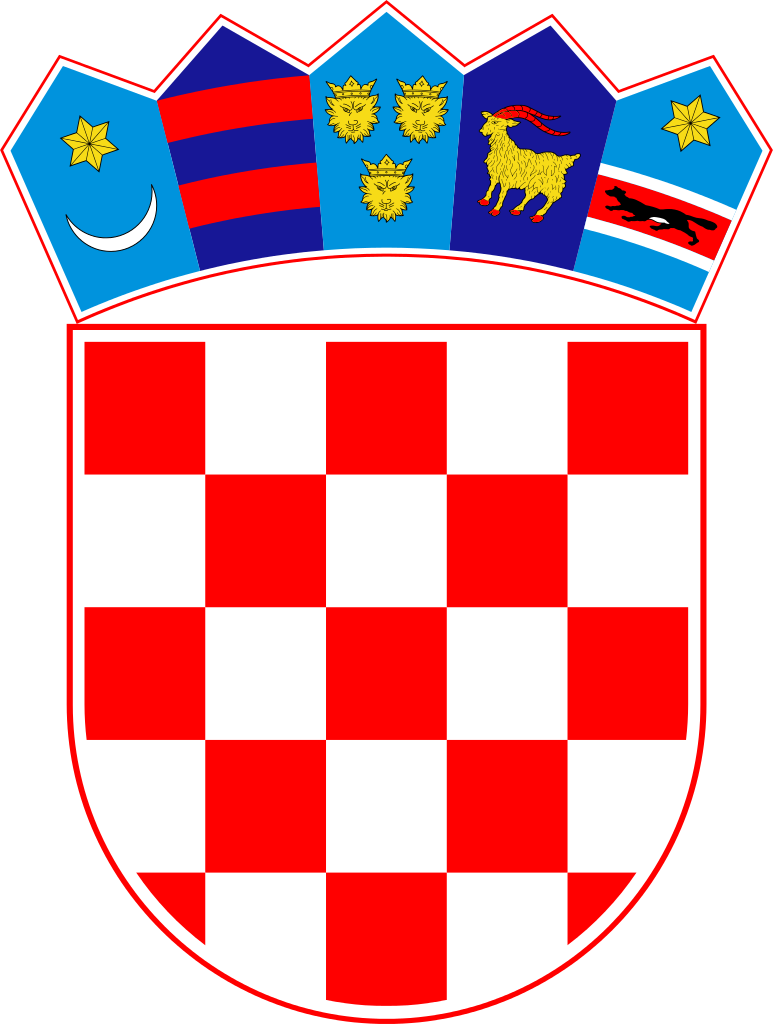 REPUBLIKA HRVATSKAZADARSKA ŽUPANIJAOPĆINA KOLANSLANJE PISMENA U ELEKTRONIČKOM OBLIKU	Općina Kolan uvodi uslugu slanja pismena u elektroničkom obliku. Ukoliko ste korisnik koji želi pismena dobivati na taj način, molimo da ispunite ponuđeni obrazac suglasnosti. Suglasnost se može u svakom trenutku opozvati te se pismena ponovo počinju dostavljati u papirnatom obliku. Obrazac suglasnosti potrebno je dostaviti putem e-maila na suglasnosti@kolan.hr ili poštom ili osobno na adresu Općina Kolan, Trg kralja Tomislava 6, 23251 Kolan. Obrazac je dostupan i na našim web stranicama www.kolan.hr.SUGLASNOST ZA PRIHVAT PISMENA U ELEKTRONIČKOM OBLIKUSukladno odredbama Zakona o općem upravnom postupku („Narodne novine“, broj 47/09 i 110/21), Općeg poreznog zakona (“Narodne novine“, broj 115/16, 106/18, 121/19, 32/20, 42/20 i 114/22), te Zakona o elektroničkoj ispravi (“Narodne novine“, broj 150/05), potpisivanjem ove suglasnosti ja,dajem Općini Kolan, Trg kralja Tomislava 6, 23251 Kolan, OIB: 63577538914, suglasnost i odobrenje da sva moja buduća pismena izdaje i šalje isključivo u elektroničkom obliku na moju adresu elektroničke pošte, pri čemu se ova suglasnost smatra i suglasnošću za prihvat pismena poslanih mi na opisani način. Suglasan/suglasna sam da promjena adrese elektroničke pošte ne utječe na ovdje danu suglasnost te se obvezujem o svakoj promjeni adrese elektroničke pošte bez odgode obavijestiti Općinu Kolan.Dozvoljavam i suglasan/suglasna sam da Općina Kolan podatke o mojoj gore navedenoj e-mail adresi može koristiti samo u svrhu dostave pismena te da podatke o e-mail adresi bez mojeg izričitog odobrenja i suglasnosti ne smije koristiti u druge svrhe, javno ih objavljivati, dati na znanje ili na drugi način učiniti dostupnim.Općina Kolan zadržava pravo izdavanja pismena u otisnutom obliku na papiru te njihovog upućivanja pismovnom pošiljkom u slučaju tehničkih poteškoća, više sile i sl.Potpisom ove suglasnosti prihvaćam slijedeće uvjete korištenja usluge slanja računa u elektroničkom obliku:Usluga dostave pismena  putem elektronske pošte počinje od mjeseca kada je primljena uredno ispunjena Suglasnost.Pismeno poslano putem e-mail adrese je u PDF formatu.Pismeno se šalje na osobni zahtjev korisnika te je sadržajno i vizualno identično pismenu koji se izdaje u papirnatom obliku.Pismeno se neće slati poštanskim putem, te se u slučaju potrebe osobno može zatražiti na adresi Općina Kolan, Trg kralja Tomislava 6, 23251 Kolan  Potvrđujem kako sam upoznat/upoznata da se dostava pismena temeljem ove suglasnosti smatra izvršenom upućivanjem elektroničke pošte od strane Općine Kolan na adresu elektroničke pošte, a trenutkom njihove dostave smatra se trenutak kad je pismeno zabilježeno na poslužitelju za primanje poruka.Suglasnost se uvijek može opozvati pisanim putem pri čemu će se usluga deaktivirati te se pismena ponovo počinju dostavljati u papirnatom obliku na kućnu adresu korisnika.Poslanom suglasnošću korisnik preuzima odgovornost za točnost upisanih korisničkih podataka.U 	, dana 	. godine.(potpis/pečat)IME, PREZIME/NAZIV TVRKEOIBADRESATELEFONSKI BROJe-mail ADRESA ZA PRIHVAT PISMENANAPOMENAAko obveznik ima više zaduženja, i za sva želi primati račune putem e-mail-a, onda ova Suglasnost vrijedi za sva zaduženja.